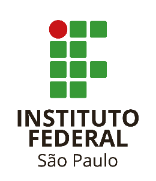 ANEXO IFORMULÁRIO DE APRESENTAÇÃO DE PROPOSTA AO EDITAL 663/2018Agência de Inovação e Transferência de Tecnologia do IFSP1. DADOS DO COORDENADOR DO PROJETO1. DADOS DO COORDENADOR DO PROJETO1. DADOS DO COORDENADOR DO PROJETO1. DADOS DO COORDENADOR DO PROJETO1. DADOS DO COORDENADOR DO PROJETO1. DADOS DO COORDENADOR DO PROJETONOMENOMECARGOCARGOCAMPUSCAMPUSE-MAILE-MAILTELEFONETELEFONE2. NOME DO PRODUTO/SERVIÇO CANDIDATO 2. NOME DO PRODUTO/SERVIÇO CANDIDATO 2. NOME DO PRODUTO/SERVIÇO CANDIDATO 2. NOME DO PRODUTO/SERVIÇO CANDIDATO 2. NOME DO PRODUTO/SERVIÇO CANDIDATO 2. NOME DO PRODUTO/SERVIÇO CANDIDATO ASSINATURASASSINATURASASSINATURASASSINATURASASSINATURASASSINATURAS____________________ , ______  de setembro de 2018____________________ , ______  de setembro de 2018____________________ , ______  de setembro de 2018____________________ , ______  de setembro de 2018____________________ , ______  de setembro de 2018____________________ , ______  de setembro de 2018Coordenador do ProjetoCoordenador do ProjetoDiretor Geral do Câmpus